CALCIO A CINQUESOMMARIOSOMMARIO	1COMUNICAZIONI DELLA F.I.G.C.	1COMUNICAZIONI DELLA L.N.D.	1COMUNICAZIONI DELLA DIVISIONE CALCIO A CINQUE	1COMUNICAZIONI DEL COMITATO REGIONALE MARCHE	1COMUNICAZIONI DELLA F.I.G.C.COMUNICAZIONI DELLA L.N.D.COMUNICAZIONI DELLA DIVISIONE CALCIO A CINQUECOMUNICAZIONI DEL COMITATO REGIONALE MARCHEPer tutte le comunicazioni con la Segreteria del Calcio a Cinque - richieste di variazione gara comprese - è attiva la casella e-mail c5marche@lnd.it; si raccomandano le Società di utilizzare la casella e-mail comunicata all'atto dell'iscrizione per ogni tipo di comunicazione verso il Comitato Regionale Marche. ANNULLAMENTO TESSERAMENTO ANNUALEVista la richiesta di annullamento presentata dagli esercenti attività genitoriale ed il consenso della società di appartenenza, considerato che non è ancora iniziata l’attività riservata alla categoria di appartenenza, si procede all’annullamento del seguente tesseramento annuale ai sensi delle vigenti disposizioni federali:MARCHEGIANI GIACOLO 	nato 11.01.2013	A.S.D. AVIS ARCEVIA 1964BENEMERENZE SPORTIVE 2022 SETTORE GIOVANILE E SCOLASTICOBENEMERENZE SPORTIVE 2022Sabato 1 ottobre 2022 presso l’Hotel Rome Airport di Fiumicino (Roma) si terrà la cerimonia delle Benemerenze sportive del Settore Giovanile e Scolastico.Di seguito i nominativi dei Dirigenti Federali, Dirigenti Società e Società 100 anni di attività, proposti dal Coordinatore Federale Regionale Marche prof. Floriano MARZIALI: Dirigenti federali con 20 anni di attività- Alberto VIRGILI – Delegato Regionale dell’Attività di Base- Paolo MANDOLINI – Delegato Regionale Attività Femminile- Pasquale SISARA – Collaboratore di SegreteriaDirigenti società con 20 anni di attività- Diego FRANZONI – Presidente Società ASD GIOVANE ANCONA CALCIOSocietà 100 anni di attività-  US FILOTTRANESE ASDTORNEI ATTIVITA’ DI BASE CALCIO A CINQUE ESORDIENTI E PULCINI FASE AUTUNNALEI Tornei Autunnali dell’Attività di Base di Calcio a Cinque riservati alle categorie Esordienti e Pulcini avranno inizio DOMENICA 15 OTTOBRE 2022.Seguiranno format e gironi.NOTIZIE SU ATTIVITA’ AGONISTICAUNDER 19 CALCIO A 5 REGIONALEORGANICO E FORMATCAMPIONATO REGIONALE CALCIO A CINQUE UNDER 19GIRONE "A – UNICO" 700366  	U.S.D. ACLI VILLA MUSONE        700592  	G.S.   	AUDAX 1970 S.ANGELO      936145  	A.S.   	CALCETTO NUMANA           80699  	A.S.D. CANTINE RIUNITE CSI      932341  	A.S.D. DINAMIS 1990             955225  	A.S.D. FERMANA FUTSAL 2022      936946  	A.S.D. NUOVA JUVENTINA FFC      933841  	A.S.D. OSIMO FIVE               700545  	A.S.D. PIETRALACROCE 73         917673  	A.S.D. REAL FABRIANO            941752  	A.S.D. SPECIAL ONE SPORTING CLUBCALENDARIOSi allega al presente Comunicato Ufficiale il calendario del Campionato Regionale Calcio a Cinque Under 19 girone "A – Unico" corredato da relativo indirizzario ed anagrafica.INIZIO CAMPIONATOIl campionato inzierà SABATO 8 OTTOBRE 2022.FORMAT CAMPIONATOIl Campionato Regionale Calcio a Cinque Under 19 avrà il seguente svolgimento:- Girone “A”	andata e ritorno dal 08/10/2022 al 22/04/2023Al termine del girone, le prime quattro squadre classificate prenderanno parte alla Fase Finale.Per la classifica del girone si terrà conto:a) dei punti ottenuti negli incontri disputati;b) dei punti ottenuti negli incontri diretti;c) della differenza reti negli incontri diretti;d) della migliore differenza reti del girone;e) del maggior numero di reti segnate.Persistendo ulteriore parità la miglior classificata sarà determinata per sorteggio che sarà effettuato dal Comitato Regionale Marche.Fase Finale (29/04/2023 – 30/04/2023)Le 4 squadre qualificate disputeranno la Fase Finale in gara unica in sede da stabilire; nell’assegnazione della “Final Four” avrà la precedenza la squadra meglio classificata al termine della regular season.Gli abbinamenti saranno composti secondo il seguente criterio:- 1^ classificata regular season 	- 4^ classificata regular season				- 2^ classificata regular season 	- 3^ classificata regular season				SemifinaliAl termine dei tempi regolamentari, in caso di parità, si disputeranno due tempi supplementari di 5 minuti ciascuno.Se anche al termine dei tempi supplementari si verificasse la situazione di parità si qualificherà al turno successivo la squadra miglior classificata al termine della regular season.FinaleAl termine dei tempi regolamentari, in caso di parità, si disputeranno due tempi supplementari di 5 minuti ciascuno. Se anche al termine dei tempi supplementari si verificasse la situazione di parità si procederà all’effettuazione dei tiri di rigore secondo le modalità previste dalle vigenti norme federali.LIMITE DI PARTECIPAZIONE DEI CALCIATORIIl Campionato Regionale Under 19 è riservato ai calciatori nati dal 1° gennaio 2004 in poi e che, comunque, abbiano compiuto il 15° anno di età, nel rispetto delle condizioni previste dall'art. 34 comma 3 delle N.O.I.F..E' consentito impiegare un massimo di n. 2 calciatori "fuori quota" nati dal 1° gennaio 2003.CAMPO DI GIUOCOTutte le gare del Campionato Regionale Under 19 dovranno essere disputate in campi dalle  dimensioni minime di 25 x 15 m.ORARIO INIZIO GARESABATO 	dalle ore 15:30 alle ore 19:00DOMENICA	dalle ore 10:00 alle ore 12:00; dalle ore 15:00 alle ore 19:00Nel caso di utilizzo di un impianto all'aperto alla Società è fatto obbligo di disputare le gare interne entro le  ore 16:00. UNDER 17 CALCIO A 5 REGIONALEORGANICO E FORMATCAMPIONATO REGIONALE CALCIO A CINQUE UNDER 17GIRONE "A" 943510  	A.S.D. AMICI DEL CENTROSOCIO SP.700592  	G.S.   	AUDAX 1970 S.ANGELO      700443  	A.S.   	BULDOG T.N.T. LUCREZIA   700235  	A.S.D. CALCIO A 5 CORINALDO     914654  	A.S.   	ETA BETA FOOTBALL        945260  	A.S.D. FFJ CALCIO A 5           700364  	SSDARL ITALSERVICE C5           GIRONE "B" 932889  	A.S.D. ACLI MANTOVANI CALCIO A 5700092         		C.U.S. ANCONA            934477  	A.P.D. CERRETO D ESI C5 A.S.D.  953460  	A.S.D. CSI GAUDIO               938107  	A.S.D. JESI CALCIO A 5          933841  	A.S.D. OSIMO FIVE               917673  	A.S.D. REAL FABRIANO            954027  	POL.D. VIRTUS FORTITUDO 1950 SSDGIRONE "C" 949431  	A.S.D. BORGOROSSO TOLENTINO     700208  	A.S.D. C.U.S. MACERATA CALCIO A5935630  	A.S.D. DAMIANI E GATTI ASCOLI   936188  	S.S.D. FIGHT BULLS CORRIDONIA   937881  	A.S.D. LABELSYSTEM POTENZAPICENA920728  	A.S.D. MONTELUPONE CALCIO A 5   953809  	A.S.D. REAL EAGLES VIRTUS PAGLIA206460  	POL.D. SPES VALDASO 1993        CALENDARIOSi allegano al presente Comunicato Ufficiale i calendari del Campionato Regionale Calcio a Cinque Under 17 gironi "A", "B" e "C" corredati da relativi indirizzario ed anagrafica.MANCATE ALTERNANZEIn calce ai calendari sono segnalate le gare per le quali non è stato possibile trovare le alternanze richieste.Le Società ospitanti interessate possono variare il giorno e/o l’orario di gara senza la dichiarazione di consenso della squadra avversaria purché all’interno delle fasce di seguito indicate entro GIOVEDI’ 06/10/2022.INIZIO CAMPIONATOIl campionato inzierà SABATO 08 OTTOBRE 2022.FORMAT CAMPIONATOIl Campionato Regionale Calcio a Cinque Under 17 avrà il seguente svolgimento:- Girone andata e ritorno dal 08/10/2022 al 28/01/2023Al termine dei gironi della prima fase le prime due squadre classificate del girone “A” e le prime tre squadre classificate dei gironi “B” e “C” prenderanno parte al girone "Gold" che sarà composto da n° 8 squadre.Le restanti 15 squadre saranno inserite in n° 2 gironi "Silver". Per la classifica dei gironi si terrà conto:a) dei punti ottenuti negli incontri disputati;b) dei punti ottenuti negli incontri diretti;c) della differenza reti negli incontri diretti;d) della migliore differenza reti del girone;e) del maggior numero di reti segnate;Persistendo ulteriore parità la miglior classificata sarà determinata per sorteggio che sarà effettuato dal Comitato Regionale Marche.Girone "Gold"- Girone andata e ritorno dal 04/02/2023 al 15/04/2023.Al termine del girone "Gold" le prime sei squadre accederanno ai Quarti di Finale.Per la classifica del girone “Gold” si terrà conto:a) dei punti ottenuti negli incontri disputati;b) della migliore differenza reti;c) del maggior numero di gare disputate in trasferta;d) del maggior numero di reti segnate;Persistendo ulteriore parità la miglior classificata sarà determinata per sorteggio che sarà effettuato dal Comitato Regionale Marche.Girone "Silver" - Girone andata e ritorno dal 04/02/2023 al 15/04/2023.Al termine dei due gironi "Silver" le prime squadre classificate accederanno ai Quarti di Finale.Per la classifica del girone “Silver” si terrà conto:a) dei punti ottenuti negli incontri disputati;b) della migliore differenza reti;c) del maggior numero di gare disputate in trasferta;d) del maggior numero di reti segnate;Persistendo ulteriore parità la miglior classificata sarà determinata per sorteggio che sarà effettuato dal Comitato Regionale Marche.Quarti di Finale (gara unica 22/04/2023)Le 6 squadre del girone “Gold” e le prime 2 del girone “Silver” disputeranno i Quarti di Finale in gara unica come segue:- 1^ classificata girone Gold			 - 	1^ classificata girone Silver “B”	= A- 2^ classificata girone Gold			 - 	1^ classificata girone Silver “A”	= B- 3^ classificata girone Gold			 - 	6^ classificata girone Gold		= C- 4^ classificata girone Gold			 - 	5^ classificata girone Gold		= DAl termine dei tempi regolamentari, in caso di parità, si disputeranno due tempi supplementari di 5 minuti ciascuno.Se anche al termine dei tempi supplementari si verificasse la situazione di parità si qualificherà al turno successivo la squadra di casa.Fase Finale (29/04/2023 – 01/05/2023)Le 4 squadre qualificate disputeranno la Fase Finale in gara unica in sede da stabilire; nell’assegnazione della “Final Four” avrà la precedenza la squadra meglio classificata al termine della seconda fase.Gli abbinamenti saranno composti secondo il seguente criterio:- vincente A 		- 	vincente D				- vincente B		-	vincente CSemifinaliAl termine dei tempi regolamentari, in caso di parità, si disputeranno due tempi supplementari di 5 minuti ciascuno.Se anche al termine dei tempi supplementari si verificasse la situazione di parità si qualificherà al turno successivo la squadra miglior classificata al termine della seconda fase.FinaleAl termine dei tempi regolamentari, in caso di parità, si disputeranno due tempi supplementari di 5 minuti ciascuno. Se anche al termine dei tempi supplementari si verificasse la situazione di parità si procederà all’effettuazione dei tiri di rigore secondo le modalità previste dalle vigenti norme federali.LIMITE DI PARTECIPAZIONE DEI CALCIATORIIl Campionato Regionale Under 17 è riservato ai calciatori nati dal 1° gennaio 2006 in poi e che, comunque, abbiano compiuto il 14° anno di età.CAMPO DI GIUOCOTutte le gare del Campionato Regionale Under 17 dovranno essere disputate in campi dalle  dimensioni minime di 25 x 15 m.ORARIO INIZIO GARESABATO 	dalle ore 15:30 alle ore 19:00DOMENICA	dalle ore 10:00 alle ore 12:00; dalle ore 15:00 alle ore 19:00Nel caso di utilizzo di un impianto all'aperto alla Società è fatto obbligo di disputare le gare interne entro le  ore 16:00. UNDER 15 CALCIO A 5 REGIONALEORGANICO E FORMATCAMPIONATO REGIONALE CALCIO A CINQUE UNDER 15GIRONE "A"  77568  	ASD.P. ALMA JUVENTUS FANO       943510  	A.S.D. AMICI DEL CENTROSOCIO SP.700592  	G.S.   	AUDAX 1970 S.ANGELO      700443  	A.S.   	BULDOG T.N.T. LUCREZIA   700235  	A.S.D. CALCIO A 5 CORINALDO     700364  	SSDARL ITALSERVICE C5           175517  	sq.B   ITALSERVICE C5       sq.B			(fuori classifica) 20600  	U.S.   TAVERNELLE    GIRONE "B" 932889  	A.S.D. ACLI MANTOVANI CALCIO A 5 163416  	sq.B   	AMICI DEL CENTROSOCIOsq.B 		(fuori classifica)700092         		C.U.S. ANCONA             700208  	A.S.D. C.U.S. MACERATA CALCIO A5  80699  	A.S.D. CANTINE RIUNITE CSI       953460  	A.S.D. CSI GAUDIO                920728  	A.S.D. MONTELUPONE CALCIO A 5    954027  	POL.D. VIRTUS FORTITUDO 1950 SSDGIRONE "C"    290  		A.P.D. A.V.I.S. RIPATRANSONE    953218  	A.S.D. APPIGNANO 2020           935630  	A.S.D. DAMIANI E GATTI ASCOLI   932775  	A.F.C. FERMO SSD ARL            936188  	S.S.D. FIGHT BULLS CORRIDONIA    68087  	A.S.D. FOOTBALLCLUBREAL MONTALTO936946  	A.S.D. NUOVA JUVENTINA FFC      CALENDARIOSi allegano al presente Comunicato Ufficiale i calendari del Campionato Regionale Calcio a Cinque Under 15 gironi "A", "B" e "C" corredati da relativi indirizzario ed anagrafica.MANCATE ALTERNANZEIn calce ai calendari sono segnalate le gare per le quali non è stato possibile trovare le alternanze richieste.Le Società ospitanti interessate possono variare il giorno e/o l’orario di gara senza la dichiarazione di consenso della squadra avversaria purché all’interno delle fasce di seguito indicate entro GIOVEDI’ 06/10/2022.INIZIO CAMPIONATOIl campionato inzierà SABATO 08 OTTOBRE 2022.FORMAT CAMPIONATOIl Campionato Regionale Calcio a Cinque Under 15 avrà il seguente svolgimento:- Girone andata e ritorno dal 08/10/2022 al 28/01/2023Al termine dei gironi della prima fase le prime due squadre classificate di ciascun girone e le due migliori terze classificate prenderanno parte al girone "Gold" che sarà composto da n° 8 squadre.Le restanti 15 squadre saranno inserite in n° 2 gironi "Silver". Per la classifica dei gironi si terrà conto:a) dei punti ottenuti negli incontri disputati;b) dei punti ottenuti negli incontri diretti;c) della differenza reti negli incontri diretti;d) della migliore differenza reti del girone;e) del maggior numero di reti segnate;Persistendo ulteriore parità la miglior classificata sarà determinata per sorteggio che sarà effettuato dal Comitato Regionale Marche.Girone "Gold"- Girone andata e ritorno dal 04/02/2023 al 15/04/2023.Al termine del girone "Gold" le prime sei squadre accederanno ai Quarti di Finale.Per la classifica del girone “Gold” si terrà conto:a) dei punti ottenuti negli incontri disputati;b) della migliore differenza reti;c) del maggior numero di gare disputate in trasferta;d) del maggior numero di reti segnate;Persistendo ulteriore parità la miglior classificata sarà determinata per sorteggio che sarà effettuato dal Comitato Regionale Marche.Girone "Silver" - Girone andata e ritorno dal 04/02/2023 al 15/04/2023.Al termine dei due gironi "Silver" le prime squadre classificate accederanno ai Quarti di Finale.Per la classifica del girone “Silver” si terrà conto:a) dei punti ottenuti negli incontri disputati;b) della migliore differenza reti;c) del maggior numero di gare disputate in trasferta;d) del maggior numero di reti segnate;Persistendo ulteriore parità la miglior classificata sarà determinata per sorteggio che sarà effettuato dal Comitato Regionale Marche.Quarti di Finale (gara unica 22/04/2023)Le 6 squadre del girone “Gold” e le prime 2 del girone “Silver” disputeranno i Quarti di Finale in gara unica come segue:- 1^ classificata girone Gold			 - 	1^ classificata girone Silver “B”	= A- 2^ classificata girone Gold			 - 	1^ classificata girone Silver “A”	= B- 3^ classificata girone Gold			 - 	6^ classificata girone Gold		= C- 4^ classificata girone Gold			 - 	5^ classificata girone Gold		= DAl termine dei tempi regolamentari, in caso di parità, si disputeranno due tempi supplementari di 5 minuti ciascuno.Se anche al termine dei tempi supplementari si verificasse la situazione di parità si qualificherà al turno successivo la squadra di casa.Fase Finale (29/04/2023 – 01/05/2023)Le 4 squadre qualificate disputeranno la Fase Finale in gara unica in sede da stabilire; nell’assegnazione della “Final Four” avrà la precedenza la squadra meglio classificata al termine della seconda fase.Gli abbinamenti saranno composti secondo il seguente criterio:- vincente A 		- 	vincente D				- vincente B		-	vincente CSemifinaliAl termine dei tempi regolamentari, in caso di parità, si disputeranno due tempi supplementari di 5 minuti ciascuno.Se anche al termine dei tempi supplementari si verificasse la situazione di parità si qualificherà al turno successivo la squadra miglior classificata al termine della seconda fase.FinaleAl termine dei tempi regolamentari, in caso di parità, si disputeranno due tempi supplementari di 5 minuti ciascuno. Se anche al termine dei tempi supplementari si verificasse la situazione di parità si procederà all’effettuazione dei tiri di rigore secondo le modalità previste dalle vigenti norme federali.LIMITE DI PARTECIPAZIONE DEI CALCIATORIIl Campionato Regionale Under 15 è riservato ai calciatori nati nel 2008, nel 2009 e nel 2010 che comunque abbiano compiuto i 12 anni di età.CAMPO DI GIUOCOTutte le gare del Campionato Regionale Under 15 dovranno essere disputate in campi dalle  dimensioni minime di 25 x 15 m.ORARIO INIZIO GARESABATO 	dalle ore 15:30 alle ore 19:00DOMENICA	dalle ore 10:00 alle ore 12:00; dalle ore 15:00 alle ore 19:00Nel caso di utilizzo di un impianto all'aperto alla Società è fatto obbligo di disputare le gare interne entro le  ore 16:00. *     *     *ORARIO UFFICIL’orario di apertura degli uffici del Comitato Regionale Marche è il seguente:E’ comunque attivo durante i suddetti orari, salvo assenza degli addetti, anche il servizio telefonico ai seguenti numeri:Ufficio Segreteria		071/28560404Ufficio Amministrazione	071/28560322 Ufficio Tesseramento 	071/28560408 Ufficio Emissione Tessere	071/28560401Pubblicato in Ancona ed affisso all’albo del C.R. M. il 30/09/2022.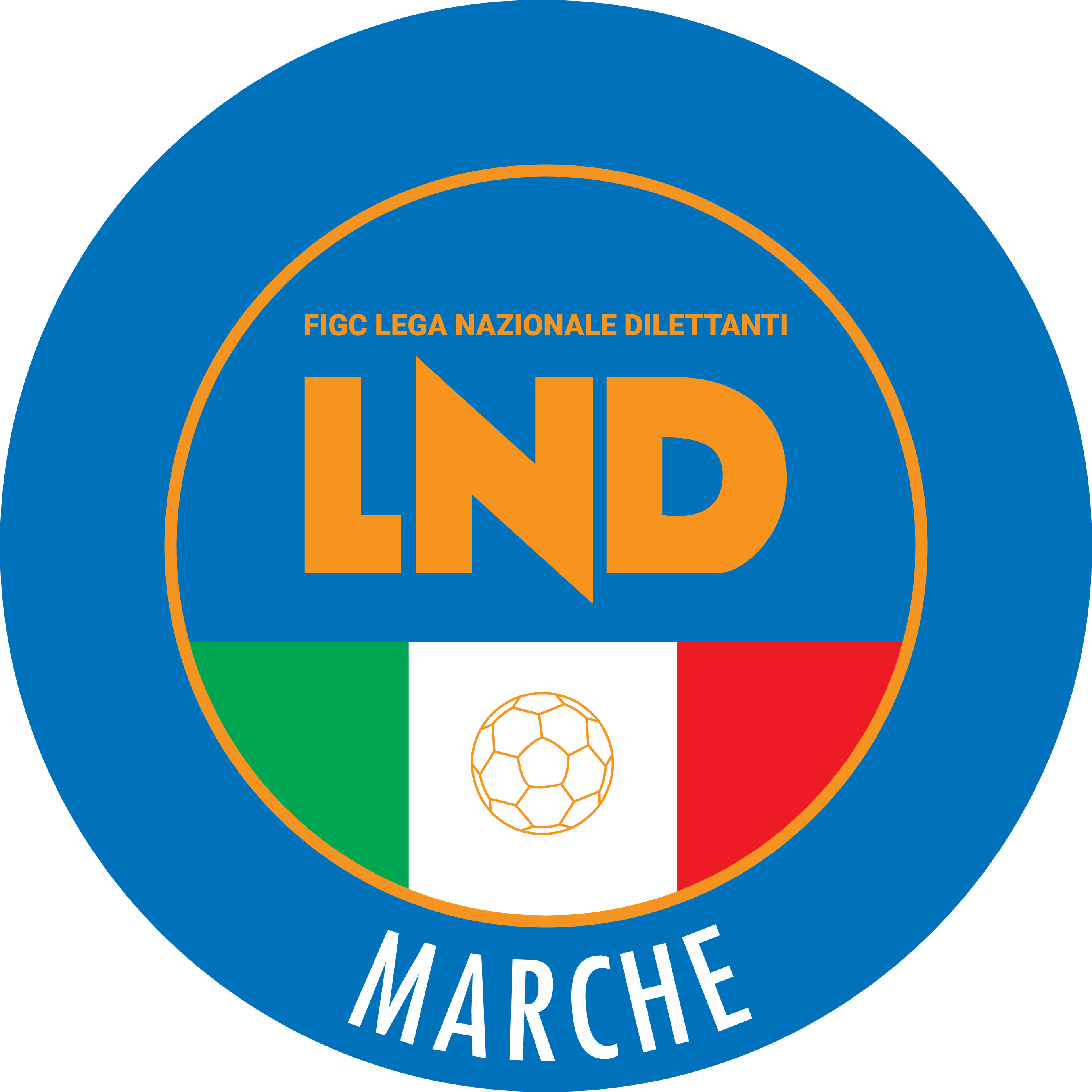 Federazione Italiana Giuoco CalcioLega Nazionale DilettantiCOMITATO REGIONALE MARCHEVia Schiavoni, snc - 60131 ANCONACENTRALINO: 071 285601 - FAX: 071 28560403sito internet: marche.lnd.ite-mail: c5marche@lnd.itpec: c5marche@pec.figcmarche.itTelegram: https://t.me/lndmarchec5Stagione Sportiva 2022/2023Comunicato Ufficiale N° 23 del 30/09/2022Stagione Sportiva 2022/2023Comunicato Ufficiale N° 23 del 30/09/2022GIORNOMATTINOPOMERIGGIOLunedìchiuso15.00 – 17.00Martedì10.00 – 12.00chiusoMercoledìchiusochiusoGiovedì10,00 – 12.00 chiusoVenerdìchiusochiusoIl Responsabile Regionale Calcio a Cinque(Marco Capretti)Il Presidente(Ivo Panichi)